соблюдая расположение ударного слога. На начальном этапе предлагается ряд из двух, а затем трех слогов: са’ - са; са – са’; ла’ - ла – ла’; ла – ла - ла’.10. Игра «Какой новый слог появился в слове?». Взрослый называет пары слов, отличающиеся друг от друга каким-то слогом: ребенок должен определить, какой слог появился или изменился во втором слове. Например: рука - ру-баш-ка; корка - кор-зин-ка; розы - мо-розы; мушка - кор-мушка; ребенок - же-ребенок.11. Игра «Наоборот». Взрослый показывает ребенку, как превратить твердый слог в мягкий (или, наоборот, мягкий в твердый), если заменить в нем гласный звук. Например, пы - пи, мо - мё, бэ - бе, ла - ля, ну - ню, сё - со, ке - кэ, дю - ду, вя - ва.12. Игра «Прохлопай слово». Взрослый произносит слово, а ребенок должен отхлопать каждый слог. После отхлопывания ребенок должен сказать, сколько слогов он насчитал.г. Ханты-Мансийскулица Березовская, 21Составитель: учитель-логопед Франк Евгения ОлеговнаЗа консультацией можно обращаться:понедельник, четверг 17.00 – 18.00 (кабинет № 317)Муниципальное автономное дошкольное образовательное учреждение 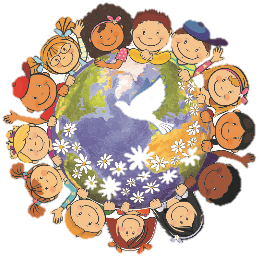 «Детский сад № 22 «Планета детства»Игры, направленные на развитие фонематического слуха у детей 6-7 лет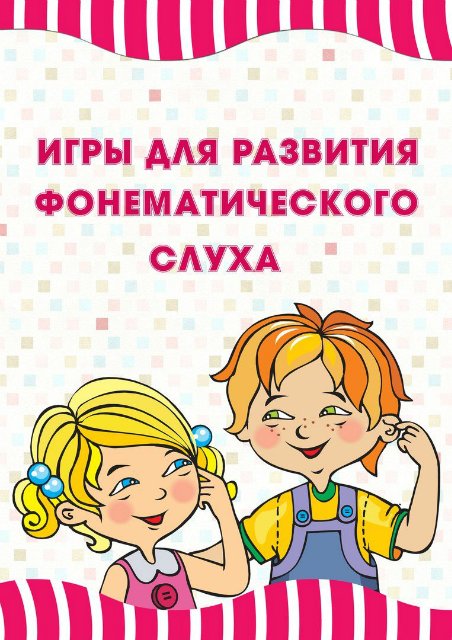 2018 годИгра «Цепочка слов». Можно играть вдвоем или с группой детей и взрослых. Один из играющих называет любое слово - существительное в единственном числе и именительном падеже, второй - придумывает слово на его последний звук, третий - на последний звук этого слова и т. д., как бы выстраивая цепочку из слов. Например: Аня - яблоко - осень - нитки - индюк - кот - трос - собака и т. д.Игра «Выбери картинки». Взрослый раскладывает картинки на столе, дает инструкцию ребенку, что он должен выбрать те картинки, на которых изображены слова на определенный звук, например звук [к]. Затем взрослый четко называет все картинки, а ребенок выбирает из них подходящие (кот, пони, муха, конь, кофта, танк, кубик, конфета, нос, паук, мак, кукла ит. д.)Игра «Разложи на кучки». Взрослый раскладывает картинки на столе, называет их, затем дает инструкцию ребенку, что он должен объединить картинки в несколько кучек по начальному звуку.Например: [Л] - лес, луна, лиса, лошадь, лампа и т. д. [А] - автобус, ананас, арбуз, альбом и т. д. [У] - утка, удочка, улей, улитка, утюг и т. д. [М] - мак, муха, малина, машина, мост и т. д.  Игра «Найди звук». Взрослый говорит: «Сейчас я покажу картинки и назову предметы, изображенные на них, а вы внимательно послушайте и отгадайте, какой звук есть во всех этих словах». Затем взрослый показывает и называет ряд картинок, которые начинаются, например, со звука [К]: кот, конь, кофта, колесо, кукла, конфета, а дети должны ответить полным ответом: «Во всех этих словах есть звук [К]». Далее они должны вспомнить названные взрослым слова со звуком [К], придумать несколько своих слов с этим звуком.Игра «Из одного слова - много слов».  Играющие должны составить из букв, входящих в какое-либо одно длинное слово, как можно больше других слов. Составленные слова Должны быть существительными в именительном падеже. Буквы можно употреблять в любой последовательности, но в придуманных словах буква не должна повторяться чаще, чем в исходном слове.Игра «Звуковое лото».  Ребенок рассматривает и называет картинку с заданным звуком, затем кладет ее на первый, второй или третий квадратик в полоске в зависимости от его местоположения в этом слове. Ребенок должен определить позицию звука в слове: в начале, в середине или в конце слова данный звук. Игра «Придумай слово с определенным количеством слогов». Взрослый отхлопывает или отстукивает определенное количество слогов, а ребенок должен придумать подходящие к ним слова по картинкам. Если он затрудняется назвать слово, взрослый повторяет ритм и произносит первый слог. Игра «Распутай слова».  Взрослый раскладывает перед ребенком картинки и называет слова, в которых переставлены слоги, а ребенок должен найти соответствующую картинку и назвать слово правильно. Например, ба-со-ка - собака, , мо-са-лёт - самолет, сын-ко-ка - косынка, бё-ре-нок - ребёнок, ра-ба-бан - барабан, ка-рел-та -тарелка и т. д. Игра «Повтори за мной слоги, выделяя ударение». Взрослый произносит ряд слогов, подчеркивая ударение голосом, а ребенок прослушивает и старайся повторить, 